Name:_________________________________________Block:___ Test: Unit 6 and 11Rational expressions + PolynomialsThere are  10 questions in this quiz. Question number has larger weight.  Standard test time is 40 minutes.Four operations calculator is allowed.==============================================================================Some reminders======= Start of testSimplify. Remember to note excluded values.   Simplify. Remember to note excluded values.  Simplify. Remember to note excluded values. Simplify. Remember to note excluded values.   Simplify. Remember to note excluded values.   Solve.  Show your work!Solve. Show your work!Divide using long division. Divide using synthetic division. Given the expression:Write the polynomial in standard form	  	_____________________________________How many terms are there in 		___________What is the degree of the polynomial?		___________What is the sign of the leading coefficient?		___________What is the end behavior of the graph?		___________It is given that the polynomial has a root at , and another  root at   .   Find the remaining roots of the polynomial (There’s a place to write these on the next page).(Hint: Start by dividing with the root at )Roots:1. ________		4. ____________			2. ________					3. ________Write the polynomial in a factored form. 	_____________________________________What is the y-intercept of the polynomial?_y-intercept = _________________________Utilizing all the information gathered above (and only this information), plot P(x) in the graph below.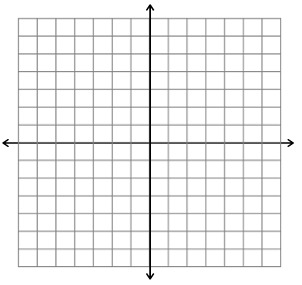 This is an extra question for practice. You MAY get a question like this in the test (namely, with complex root).Given the expression:Write the polynomial in standard form	  	_____________________________________How many terms are there in 		___________What is the degree of the polynomial?		___________What is the sign of the leading coefficient?		___________What is the end behavior of the graph?		___________It is given that the polynomial has a root at , and another  root at   .   Find the remaining roots of the polynomial (There’s a place to write these on the next page).(Hint: Start by dividing with the root at .)Roots:1. ________		4. ____________			2. ________		5. ____________			3. ________Write the polynomial in a factored form. 	_____________________________________What is the y-intercept of the polynomial?_y-intercept = _________________________Utilizing all the information gathered above (and only this information), plot P(x) in the graph below.===== End of test